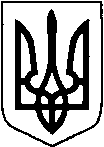 УКРАЇНАТЕТІЇВСЬКА МІСЬКА РАДАТЕТІЇВСЬКОГО РАЙОНУ КИЇВСЬКОЇ ОБЛАСТІТРИДЦЯТЬ ТРЕТЯ СЕСІЯ СЬОМОГО СКЛИКАННЯ             РІШЕННЯПро затвердження проекту  містобудівної документації  Розробка міського дизайну проекту «Старе місто» (історична частина міста): центральний міський парк, площа Героїв майдану, частина вул. Соборна, частина вул. Януша Острозького, частина вул. Цвіткова загальною площею 7,58 г Відповідно до протоколу №1 від 01.08.2020 року громадських слухань щодо врахування громадських інтересів під час розроблення проекту містобудівної документації «Розробка міського дизайну проекту «Старе місто» (історична частина міста): центральний міський парк, площа Героїв майдану, частина вул. Соборна, частина вул. Януша Острозького, частина вул. Цвіткова загальною площею 7,58 га» враховуючи протокол №1 від 28.07.2020р. архітектурно-містобудівної ради про погодження даного проекту та на підставі ст. 21, ст. 28 Закону України «Про регулювання містобудівної діяльності» від 01.08.2020 № 3038-VI, Закону України «Про основи містобудування»,  «Порядку проведення громадських слухань щодо врахування громадських інтересів під час розроблення проектів містобудівної документації  на місцевому рівні», затвердженого Постановою Кабінету Міністрів України від 25.05.2011 №555,   керуючись  Конституцією України, Тетіївська міська радаВ И Р І Ш И Л А:                                                                                                                                                                        1. Затвердити проект містобудівної  документації «Розробка міського      дизайну проекту «Старе місто» (історична частина міста): центральний       міський парк, площа Героїв майдану, частина вул.Соборна, частина     вул.Януша Острозького, частина вул. Цвіткова загальною площею 7,58 га»       (проект зберігається в відділі архітектури та містобудування виконавчого      комітету Тетіївської міської ради). 2. Інформацію щодо затвердження містобудівної документації «Розробка міського дизайну проекту «Старе місто» (історична частина міста): центральний міський парк, площа Героїв майдану, частина вул.Соборна, частина вул.Януша Острозького, частина вул.Цвіткова загальною площею 7,58 га»  оприлюднити на офіційному веб-сайті Тетіївської міської ради.3. Взяти до опрацювання відділу містобудування та архітектури виконавчого комітету Тетіївської міської ради затверджений проект «Розробка міського дизайну проекту «Старе місто» (історична частина міста): центральний міський парк, площа Героїв майдану, частина вул.Соборна, частина вул.Януша Острозького, частина вул.Цвіткова загальною площею 7,58 га»    (додаток № 2). 4. Контроль за виконанням даного рішення   покласти на постійну депутатську комісію з питань регулювання земельних відносин, архітектури, будівництва та охорони навколишнього середовища (голова комісії Касяненко В.М.).Міський голова                                                  Р.В. МАЙСТРУК26.08.2020 р.№  937 -33-VII     Начальник юридичного відділу                                                         Н.М.Складена